Bestämd form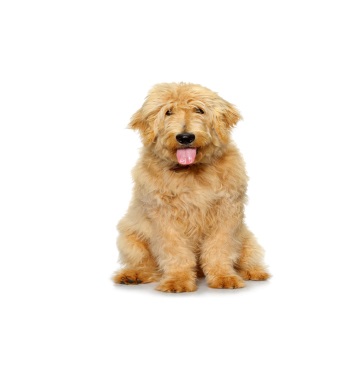 El perro hundenl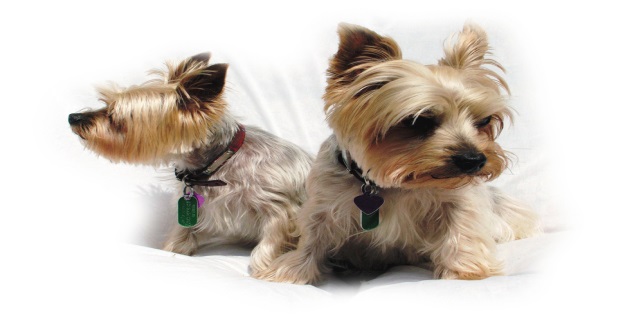 Los perroS  Hundarna 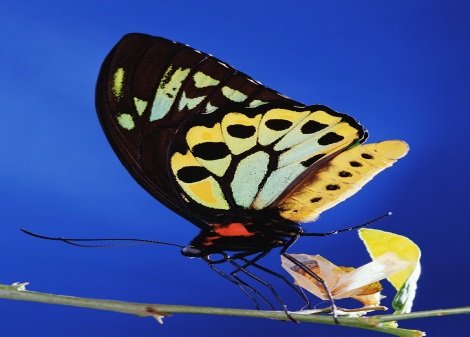 La mariposa fjärilen 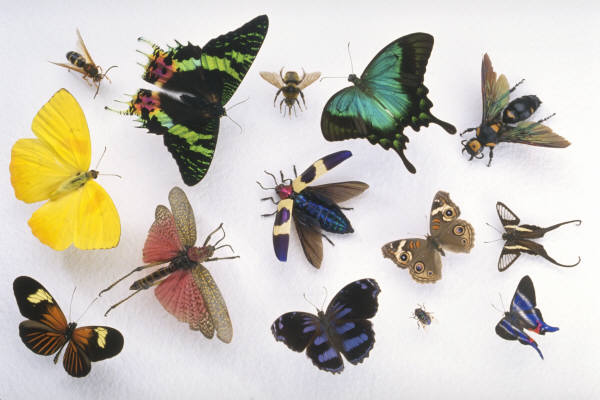 Las mariposas fjärilarna 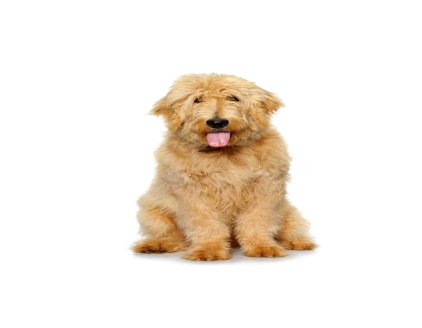 El perro es marrón hunden är brun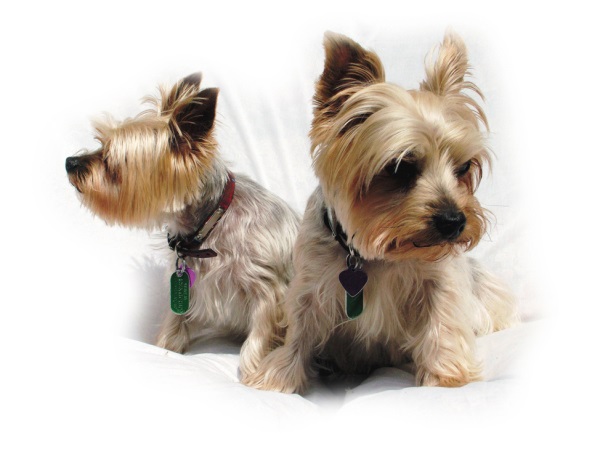 Los perros son marronesHundarna är bruna